Noémie DOMINGUEZ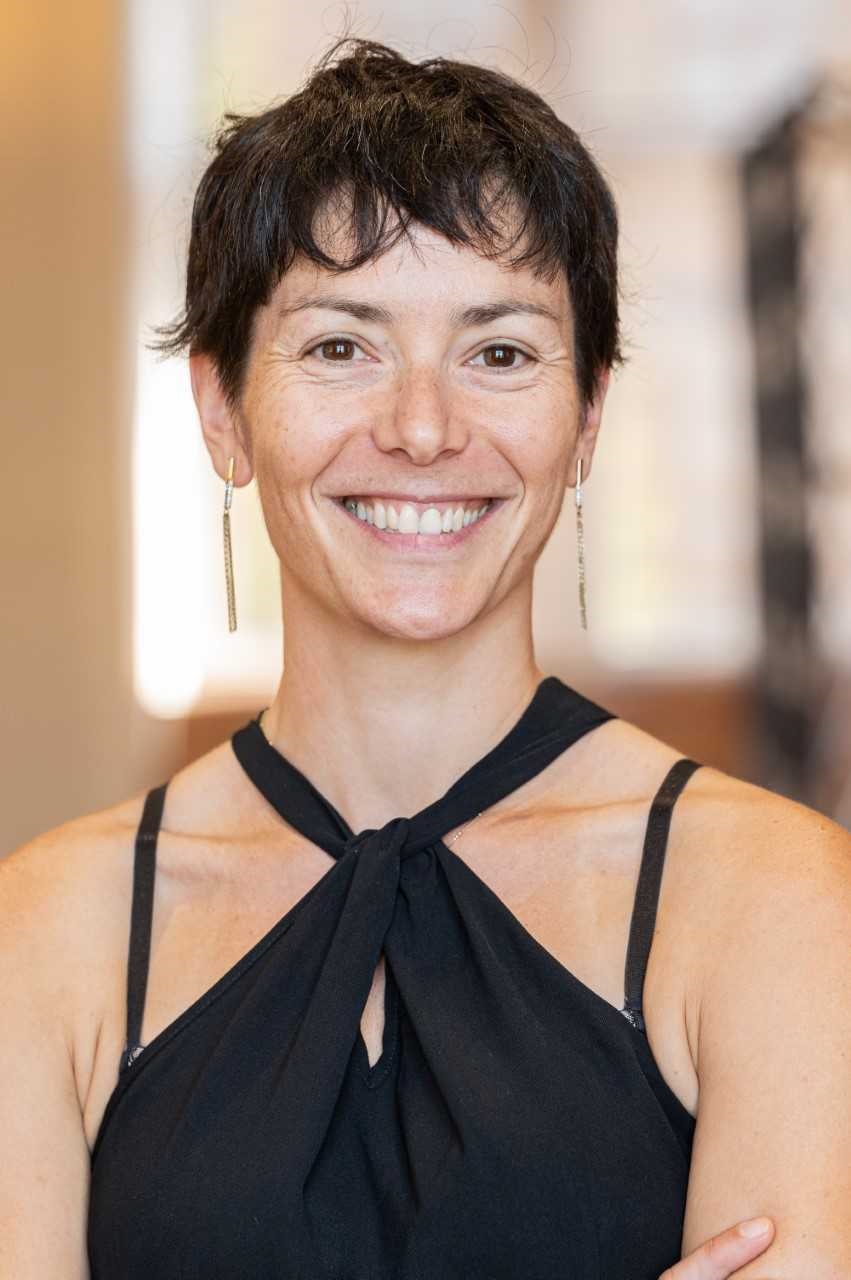 Maître de Conférences HDR en Sciences ce Gestion	noemie.dominguez@univ-lyon3.fr	iaelyon School of Management 
 	Université Jean Moulin 	1C, avenue des Frères Lumière - CS 78242
	69372 LYON CEDEX 08 (FRANCE)Biographie 
Noémie Dominguez est Maître de Conférences HDR en Sciences de Gestion. Ses travaux s’axent principalement autour des stratégies d’internationalisation des PME, des réseaux d’affaires, de l’entrepreneuriat international et migrant. 
Elle est Responsable développement international et Accréditations dans l’Equipe de Direction de l’iaelyon. 

Elle assure la responsabilité pédagogique du Master 2 Manager des Affaires Européennes et co-Dirige de la mention « Management et Commerce International » (accréditée EFMD Accredited Programmes). 

Elle est membre du laboratoire Magellan - iaelyon et participe aux activités du groupe thématique Stratégie et de l’équipe transversale « Management International » (qu’elle co-anime avec Ludivine Chalençon). Elle est co-responsable du projet européen H2020 MERGING – Integration for migrants (2021-2023, en collaboration avec Catherine Mercier-Suissa). 
Elle est l’auteur de plusieurs ouvrages et articles publiées dans des revues francophones et internationales en lien avec le management international, telles qu’International Business Review, Management International, Revue Internationale PME, M@n@gement, Journal of International Entrepreneurship, etc. Elle est membre de plusieurs associations scientifiques et membre du comité scientifique d’Atlas/AFMI (Atelier Cas Pédagogique). FONCTIONSDepuis 2023 : Responsable développement international et Accréditations dans l’Equipe de Direction de l’iaelyon.Depuis 2022 : Responsable pédagogique du Master Manager des Affaires EuropéennesDepuis 2020 : Co-directrice de la mention Master Management et Commerce International (en collaboration avec Marco Heimann), iaelyon School of Management - Université Jean Moulin Lyon 3Co-Responsable de l’équipe de recherche thématique Management International (en collaboration avec Ludivine Chalençon), iaelyon School of Management - Université Jean Moulin Lyon 3Co-coordinatrice du projet européen H2020 « MERGING – Integration for Migrants » (en collaboration avec Catherine Mercier-Suissa)Vice-Présidente du Collège d’Experts2017-2021 : Co-directrice de la Chaire internationale “Internationalisation des PME” (en collaboration avec Ulrike Mayrhofer) Depuis 2016 : Maître de Conférences en Sciences de Gestion 2016-2022 : Responsable Pédagogique du Master 1 International Business Realities (en anglais), iaelyon School of Management - Université Jean Moulin Lyon 32014 - 2016 : Assistante Temporaire d’Enseignement et de Recherche (ATER), iaelyon School of Management - Université Jean Moulin Lyon 32011 - 2016 : Doctorante en Sciences de Gestion avec charge d’enseignement, iaelyon School of Management - Université Jean Moulin Lyon 3TITRES ET DIPLOMES2021 : Habilitation à Diriger des Recherches en Sciences de Gestion, « Internationalisation des PME : stratégies, réseaux et effets d’expérience », HDR soutenue le 1er juin 2021 à Aix-Marseille Université2015 : Doctorat -ès en Sciences de Gestion, « Internationalisation des PME et déploiement des stratégies tête-de-pont », Thèse soutenue le 2 juillet 2015 à l’iaelyon School of Management - Université Jean Moulin Lyon 3 - Mention très honorable avec félicitations du jury (prix de thèse 2016 de l’Université Jean Moulin Lyon)2009-2011 : Master Management et Commerce International – Parcours recherche (Management des Activités Internationales), l’iaelyon School of Management - Université Jean Moulin Lyon 3, mention Bien.2006-2009	: Licence Administration des Entreprises et des Sociétés (AES), iaelyon School of Management - Université Jean Moulin Lyon 3 et DeMontfort University, Leicester (Royaume-Uni), mention Assez BienTutorats doctoraux2013 : Participation au tutorat doctoral du tutorat doctoral John Dunning organisé dans le cadre de la 26ème Conférence annuelle de l’European International Business Academy (EIBA), University of Sussex, Birmingham (Royaume-Uni), 7 décembre2012 : Participation au tutorat doctoral de la 2ème Conférence Annuelle d’Atlas/AFMI, iaelyon School of Management - Université Jean Moulin Lyon 3, 31 mai (finaliste pour le prix du meilleur projet doctoral)DOMAINES D'ENSEIGNEMENTCENTRES D'INTERETS ACTUELS DE RECHERCHEStratégies d’internationalisationManagement stratégiqueIntégration des réfugiésRéseaux d’affairesCENTRE OU EQUIPE DE RECHERCHE Laboratoire de Recherche Magellan Équipe transversale Management International Groupe Thématique « Stratégie ».ASSOCIATIONS ACADEMIQUES Atlas/AFMI (Association Francophone de Management International) – Comité ScientifiqueEIBA (European International Business Academy) - MembreCOMITES DE LECTURE / COMITES EDITORIAUXEuropean Journal of International Management (EJIM) - ReviewerFinance Contrôle Stratégie - ReviewerInternational Business Review – ReviewerM@n@gement - ReviewerManagement International - ReviewerRevue Internationale PME – ReviewerDIRECTION DE THESES ET HDR Direction de thèses en coursCASCANT Eunice – “How is the international entrepreneurial orientation built among female migrants?”, (co-direction avec Catherine MERCIER-SUISSA) – these débutée en janvier 2021 MICHAL Manon – « Processus d’institutionnalisation de la déviance positive par les middle managers : perspective interactionniste » (co-direction avec Caroline HUSSLER) – thèse débutée en octobre 2020LANGUES ETRANGERES PARLEESAnglais (bilingue)Italien (parlé courant)Espagnol (intermédiaire)SEJOURS DE RECHERCHE A L’ETRANGER2018 : Università di Pavia (Italie) – Animation d’un séminaire de recherche sur les réseaux de PME exportatrices, (en collaboration avec Ulrike Mayrhofer), sur invitation du Pr. Antonella Zucchella, 12 mars2017 : Università di Pavia (Italie) – Animation d’un séminaire de recherche sur les stratégies d’internationalisation des PME, (en collaboration avec Ulrike Mayrhofer), sur invitation du Pr. Antonella Zucchella, 2 avril2017 : Tongji University (Chine) – Animation d’un séminaire de recherche sur les stratégies d’internationalisation des PME, (en collaboration avec Ulrike Mayrhofer), sur invitation du Pr. Christiane Prange, 8 mars2014: Baruch College - Weissman Center for international business, City University of New York, sur invitation des Pr. Terence Martell et Richard Mitten (un mois)2013 : Université du Québec à Montréal (UQAM), sur invitation du Pr. Jorge Niosi (six mois)MISSIONS PEDAGOGIQUES A L’ETRANGER2021 : Séminaire de commerce international (Master), University of Economics and Technical Sciences, Budapest (Hongrie), 14 - 16 octobre2020 : Séminaire de commerce international (Master), University of Economics and Technical Sciences, Budapest (Hongrie), 30 janvier - 2 février2020 : Séminaire intensif portant sur les stratégies d’internationalisation des PME (International MBA) – Saman Bank / FNEGE (Iran), 8 – 13 janvier2018 : Séminaire de commerce international (Master), University of Economics and Technical Sciences, Budapest (Hongrie), 4 – 7 avril2018 : Séminaire intensif portant sur les stratégies d’internationalisation des PME (International MBA) et les stratégies de publication (post-DBA), Industrial Management Institute of Tehran (Iran), 17 – 21 février2018 : Séminaire methodologique (International MBA), Jiao Tong University Shanghai (Chine), 19 – 21 janvier2017 : Séminaire portant sur les stratégies d’internationalisation des entreprises (Master), Università di Pavia (Italie), 3 avril (en collaboration avec Ulrike Mayrhofer)2017 : Séminaire intensif portant sur les stratégies d’internationalisation des PME (post-DBA), Industrial Management Institute of Tehran (Iran), 30 janvier – 2 février 2016 : Séminaire de commerce international (Master), University of Economics and Technical Sciences, Budapest (Hongrie), 18-20 marsDISTINCTIONS2020 : Prix Atlas/AFMI de la meilleure étude de cas en Management International pour le cas « DWYT : le temps de l’internationalisation » (co-écrit avec Tristan Salvadori) –décerné par la Centrale des Cas et des Médias Pédagogiques- CCI Paris.2019 : Prix d’excellence pour l’écriture d’études de cas en management international, décerné par les Universités de Cambridge et de Kent pour le cas « Mixel Agitators, a French SME expanding into China » (co-écrit avec Ulrike Mayrhofer)2016 : Prix de thèse en Sciences de Gestion de l’Université Jean Moulin Lyon 32013 : Prix Atlas/AFMI de la meilleure étude de cas en Management International pour le cas « SLAT, une PME tournée vers l’international » (co-écrit avec Ulrike Mayrhofer) - décerné par la Centrale des Cas et des Médias Pédagogiques- CCI Paris.PRODUCTION ACADEMIQUEOuvrages Dominguez, N. et Mayrhofer, U. (2018), Key success factors of SME internationalisation: A cross-country perspective, Bingley: Emerald Publishing Dominguez, N. (2018), SMEs’ Internationalisation strategies: Innovate to conquier new markets, London : ISTE Editions (publication de la thèse en anglais)Dominguez, N. (2017), Nouvelles Stratégies d’Internationalisation des PME : Innover pour conquérir de nouveaux marchés, Londres : ISTE Editions, coll. Innovation, Entrepreneuriat et Gestion (publication de la thèse)Articles publiés dans des revues à comité de lecture Walther, M., Mayrhofer, U. et Dominguez, N. (2024). How do German and French expatriates develop social networks?. Career Development International, 29(1), 155-168.Dominguez, N. (2020), Why do western SMEs internationalize through springboarding? Evidence from French manufacturing SMEs. Transnational Corporations Journal, 27(1), 87-113.Dominguez, N., Mayrhofer, U. et Obadia, C. (2020). Internationalisation des PME : le rôle du partage d’information dans les réseaux, Revue Internationale PME, 33(1), 13-40.Chalençon, L., Dominguez, N., et Mayrhofer, U. (2019). Comment réussir les étapes de mise en œuvre d’une acquisition ?. Management & Avenir, 8(114), 15-41.Dominguez, N. (2018). Promotion agencies and SMEs’ internationalization process: A blessing or a curse ?. Journal of International Entrepreneurship, 16(1), 58-81.Dominguez, N. (2018). Les réseaux d’affaires : moteurs ou freins de l'internationalisation des PME en Chine ?. Management International, 22, 99-112.Dominguez, N., et Mayrhofer, U. (2017). Internationalization stages of traditional SMEs: Increasing, decreasing and re-increasing commitment to foreign markets. International Business Review, 26(6), 1051-1063.Dominguez, N., Mayrhofer, U., et Obadia, C. (2017). Les antécédents de l'échange d'information dans les réseaux d'entreprises exportatrices. M@n@gement, 20(5), 463-491.Dominguez, N. (2016). Internationalisation des PME : une expansion non-linéaire, entre désinternationalisation et réinternationalisation. Management International, 20, 62-77.Dominguez, N. (2016). Les stratégies tête-de-pont : un outil efficace de gestion des risques et d'accélération du développement international des PME ?. Revue internationale PME, 29(3-4), 109-134.Dominguez, N., et Mayrhofer, U. (2016). ‘Il n'est jamais trop tard pour entreprendre’ : l’internationalisation des born-again globals. Revue de l'Entrepreneuriat, 15(1), 61-80.Dominguez, N., et Mercier-Suissa, C. (2015). Investir dans un pays tremplin L'implantation d'une PME française en Finlande pour aborder la Russie. Revue d'études comparatives Est-Ouest, 46(3), 183-210.Contributions à des ouvrages collectifsDominguez, N. (2023), "Panafrica: Meeting the SDGs Through a Circular Business Model", Ghauri, P.N., Elg, U. and Hånell, S.M. (Ed.) Creating a Sustainable Competitive Position: Ethical Challenges for International Firms (International Business and Management, Vol. 37), Emerald Publishing Limited, Leeds, pp. 179-195.Dominguez, N. et Mayrhofer, U. (2021), « How Do SMEs Face Institutional Challenges in China? », Verbeke, A., van Tulder, R., Rose, E.L. et Wei, Y. (Eds.), The Multiple Dimensions of Institutional Complexity in International Business Research, Progress in International Business Research (Vol. 15), Emerald Publishing Limited, pp. 287-296.Dominguez, N., et Mayrhofer, U. (2021). « Mixel Agitators, a French SME expanding into China », dans Czinkota, M.R., Ronkainen, I.A. et Gupta, S. (Eds.), International Business, 9ème éd., Cambridge University Press, pp.446-454.Dominguez, N., et Mayrhofer, U. (2019), « Neolid, a neolid, a French start-up in Japan and South Korea, dans Prange,C. et Kattenbach, C. (sous la dir.), Management Practices in Asia: Case studies on market entry, CSR and coaching, Springer, pp. 27-36.Dominguez, N., et Mayrhofer, U. (2018), « Le défi de l’international pour les PME de demain », dans Szostak, B., Teyssier, C. et Séville, M. (sous la dir.), Le Management des Risques : Enjeux et Défis pour les PME d’aujourd’hui et de demain, Dunod, collection Management Sup., pp. 35-54.Dominguez, N. (2017), « Emball’iso, une PME qui internationalise sa GRH », dans Mayrhofer, U. (sous la dir.), Management Interculturel, Vuibert, pp.180-186.Dominguez, N. et Mayrhofer, U. (2017), « Mixel Agitateurs, une PME à l’assaut de l’international », dans Mayrhofer, U. (sous la dir.), Management Interculturel, Vuibert, pp.35-40.Dominguez, N. (2016), « The role of Risk in SMEs’ growth strategies : targeting unstable environments », dans Etemad, H., Denicolai, S., Hagen, B. et Zucchella, A. (sous la dir.), The Change in The Global Economy and the Future of International Entrepreneurship, Edward Elgard Publishing, pp. 66-95.Chalençon, L. et Dominguez, N. (2016), « Le paradigme éclectique sous le prisme de l’internationalisation des firmes émergentes », dans Prévot, F. et Meschi, P.-X. (sous la dir.), Economies émergentes : enjeux pour le management international, Vuibert, p. 103-116Dominguez, N. (2016), « Internationalisation des PME : quelles motivations à la mise en œuvre d’une stratégie tête-de-pont ? », dans Dupuis, J.-P., Lemaire, J.-P. et Milliot, E. (sous la dir.), Ancrages culturels et dynamiques du management international, Vuibert, p. 103-116.Chalençon, L. et Dominguez, N. (2014), « John Harry Dunning : Théorie éclectique de l’internationalisation de la firme », dans Mayrhofer, U. (sous la dir.), Grands Auteurs en Management International, Editions Management & Société (EMS), p. 107-126Dominguez, N. et Mercier-Suissa, C. (2014), « Made in France » et déterminants de la relocalisation des activités productives des PME : le cas Easybike », dans Lecointre G. (sous la dir.), Le grand livre de l’économie PME, 3ème édition, Gualino.Paper Development WorkshopsDominguez, N., Aziz-Alaoui, M. et Cascant, E. (2013) « Entrepreneurial orientation and challenges among women entrepreneurs: are native and immigrants any different? », Journal of International Business Studies Paper Development Workshop, ISEG – University of Lisbon, Lisbone, Portugal – 15 décembre.Dominguez, N. (2016), « Why do manufacturing SMEs internationalize through gateway strategies? A qualitative approach », Journal of International Business Studies Paper Development Workshop, Vienna University of Economics and Business, Vienne, 2 décembre.Rapports de rechercheCascant, E., Dominguez, N., Hahn, M., Lefebure, A., Loncle, P., Maunaye, E., Mercier-Suissa, C., Ottaviano, N., Petit-Sénéchal, P., Pinchon, M. & Poisson, F. (2021), “Report on Refugees’ access to housing in France”, H2020 MERGING Project GA nb. 101004535, Cascant, E., Dominguez, N., Hahn, M., Loncle, P., Maunaye, E., Mercier-Suissa, C., Mugel, E., Ottaviano, N., Pinchon, M. & Poisson, F. (2021), “French Public Policies on refugees’ access to housing”, H2020 MERGING Project GA nb. 101004535, doi: 10.34847/nkl.561e5j8qCascant, E., Dixon, L., Dominguez, N., Mercier-Suissa, C., Mugel, E., Ottaviano, N., Pinchon, M. & Accoroni, D., (2021), Report on the analysis of an innovative housing project promoting refugees' integration in France: the case of the Cinq Toits (Paris), H2020 MERGING Project GA nb. 101004535, doi: 10.34847/nkl.0f5cf3r3Dominguez, N., Loncle, P., Maunaye, E., Cascant, E., Dixon, L., Mercier-Suissa, C., Mugel, E., Ottaviano, N., Pinchon, M. (2021), Overview of Refugees’ access to housing in France: the metropoles of Lyon and Rennes, H2020 MERGING Project GA nb. 101004535, doi: 10.34847/nkl.82bd9q7jContributions à des rapports de rechercheCascant, E., Dominguez, N., Hahn, E. et al. (2021), “National report on Immigrants’ access to housing and rights”, in Simò-Noguera, C.X., Romero-Mengod, J. et al. (ed.), Review of integration / inclusion policies and initiatives in Europe, H2020 MERGING Project GA nb. 101004535, doi: 10.34847/nkl.d3ac0hcpCascant, E., Dominguez, N., Hahn, E. et al. (2021), “National report on Immigrants’ access to housing and rights”, in Simò-Noguera, C.X., Romero-Mengod, J. et al. (ed.), Review of integration / inclusion policies and initiatives in Europe, H2020 MERGING Project GA nb. 101004535, doi: 10.34847/nkl.d3ac0hcpDominguez, N., Loncle, P., Maunaye, E. et al. (2021), “National Report on Refugees’ access to housing”, in Simò-Noguera, C.X., Romero-Mengod, J. et al. (ed.), Overview of refugees’ access to housing in Europe, H2020 MERGING Project GA nb. 101004535, doi: 10.34847/nkl.a25cv32wDominguez, N., Loncle, P., Maunaye, E. et al. (2021), “National Report on public policies related to immigrants' access to housing”, in Simò-Noguera, C.X., Romero-Mengod, J. et al. (ed.), Analysis of public policies related to immigrants' access to housing in Europe, H2020 MERGING Project GA nb. 101004535, doi: 10.34847/nkl.c9fb311iDominguez, N., Loncle, P., Maunaye, E. et al. (2021), “National Report on the multilevel governance of refugee housing”, in Bousiou, A. & Spehar, A. (ed.), Report on the multilevel governance of refugee housing in Europe, H2020 MERGING Project GA nb. 101004535, doi: 10.34847/nkl.df7275c3Communications présentées lors de conférences à comité de lectureDominguez, N. & Mercier-Suissa, C. (2021), « Immigrant Entrepreneurship: Building upon Resilience, Empowerment, Transgression and Participatory Design », 47ème Conférence Annuelle de l’European International Business Academy (EIBA), University of Complutense, Madrid, 10 – 12 DécembreDominguez, N. et Mayrhofer, U. (2019), « SMEs’ Learning from Failing in Emerging Markets: A Longitudinal Perspective », 45ème Conférence Annuelle de l’European International Business Academy (EIBA), University of Leeds, Leeds, 13 – 15 Décembre (finaliste pour le prix Laziridis de la meilleure communication)Dominguez, N. (2017), « Les réseaux d’affaires : moteurs ou freins de l’internationalisation des PME dans les marchés émergents ? », 7ème Conférence Annuelle d’Atlas/AFMI (Association Francophone de Management International), INSCAE, Antananarivo, Madagascar, 2 – 4 MaiDominguez, N. (2017), « Motivations driving manufacturing SMEs to internationalize through gateway strategies : A conceptual framework », 4ème Conférence de l’Academy of International Business UK & Ireland Chapter (AIB-UKI) et 6ème Conférence Annuelle Reading International Business, Henley Business School – University of Reading, Reading, 6 – 8 AvrilDominguez, N., Mayrhofer, U. et Obadia, C. (2017), « The Antecedents of Information Exchange in Export Business Networks », 49ème Conférence Annuelle de l’Academy of International Business (AIB), Mohammed Bin Rashid School of Government, Dubai, Emirats Arabes Unis, 2 – 5 JuilletDominguez, N. (2016), « Why do manufacturing SMEs internationalize through gateway strategies ? A qualitative approach », 42ème Conférence Annuelle de l’European International Business Academy (EIBA), Vienna University of Economics and Business, Vienne, 2– 4 DécembreDominguez, N. (2016), « Les stratégies tête-de-pont : un palliatif à l'instabilité croissante des localisations ? », 6ème Conférence Annuelle d’Atlas/AFMI (Association Francophone de Management International), EDHEC et IAE de Nice, Nice, 6 – 8 Juin, Prix de la meilleure communication.Dominguez, N. et Mayrhofer, U. (2016), « Internationalization processes of SMEs : the case of the French company SLAT », 1ère Conférence Entrepreneurship and Internationalization of SMEs – Production Networks and Inter-firm Social responsibility, ESDES, Lyon, 12 MaiDominguez, N. et Mayrhofer, U. (2015), « The internationalization of SMEs : An incremental process ? », 41ème Conférence Annuelle de l’European International Business Academy (EIBA), Pontifical Catholic University (PUC), Rio de Janeiro, 1 – 3 DécembreDominguez, N., Chirita, M.C., Cisneros, L. (2015), « Velan Group Case », The Babson Global STEP Project for Family Enterprising, ESADE University, Barcelona, 14-16 NovembreDominguez, N. (2015), « Vitesse et linéarité du processus d’internationalisation des PME : vers une pluralité d’approches », 5ème Conférence Annuelle d’Atlas/AFMI (Association Francophone de Management International), Centre Franco-Vietnamien de Gestion, Hanoï, 12 – 14 Mai.Chalencon, L. et Dominguez, N. (2014), « Economies émergentes, économies matures et internationalisation des firmes : vers une révision du paradigme éclectique ? », 4ème Conférence Annuelle d’Atlas/AFMI (Association Francophone de Management International), Aix-Marseille, 19 – 21 Mai Dominguez, N. (2014), « Internationalisation des firmes et économies émergentes : la mise au défi des théories existantes », 4ème Conférence Annuelle d’Atlas/AFMI (Association Francophone de Management International), Aix-Marseille, 19 – 21 MaiDominguez, N. (2013), « Accompaniment structures and SMEs’ Internationalization process in emerging economies », 39ème Conférence Annuelle de l’European International Business Academy (EIBA), University of Bremen, 12-14 Décembre Dominguez, N. (2013), « Les stratégies de localisation dans les pays tête-de-pont : analyse des motivations des PME françaises », 3ème Conférence Atlas/AFMI (Association Francophone de Management International), HEC Montréal, 8-9 JuilletDominguez, N. et Mayrhofer, U. (2013), « Entering Central and Eastern European markets through Gateway Strategies: the case of the French company SLAT », 4ème Colloque Franco-Tchèque “Trends in International Business”; iaelyon School of Management, Université Jean Moulin - VSE Prague University of Economics, 25 JuinDominguez, N. et Raïs, M. (2012), « Risk-seeking behaviours in growth strategies of SMEs: targeting unstable environments », 15th McGill International Entrepreneurship Conference, Università di Pavia, 21-23 SeptembreDominguez, N. (2012), « Factors influencing the level of foreign commitment of small and medium-sized firms », 3ème Colloque Franco-Tchèque “Trends in International Business”; iaelyon School of Management, Université Jean Moulin - VSE Prague University of Economics; 28 juinÉtudes de casDominguez, N. & Mayrhofer, U. (2024), « Mixel Agitators : expérience interculturelle d’une PME en Chine », Centrale des Cas et des Médias Pédagogiques, CCI Paris (réédition – mise à jour)Denis, L. et Dominguez, N. (2023), Panafrica, la start-up qui met la chaussure au vert, Centrale des Cas et des Médias Pédagogiques, CCI ParisDominguez, N. et Hagen, B. (2022), « WeRoad : an Italian Start-up shaking up the travel industry », dans P. Ghauri et Cateora P. (2022), International Marketing, 5ème édition, McGraw Hill EducationDominguez, N. et Salvadori, T. (2020), « DWYT : le temps de l’internationalisation », Centrale des Cas et des Médias Pédagogiques, CCI Paris, Prix Atlas/AFMI de la meilleure étude de cas en Management International Dominguez, N. et Salvadori, T. (2020), « DWYT : time to internationalise », Centrale des Cas et des Médias Pédagogiques, CCI Paris, Prix Atlas/AFMI de la meilleure étude de cas en Management International Dominguez, N. et Sartorius, A. (2020), « Baguette Academy : la start-up qui met le pétrin digital à l’international », Centrale des Cas et des Médias Pédagogiques, CCI Paris Dominguez, N. et Mayrhofer, U. (2018), « Mixel Agitators : an SME’s intercultural experience in China », Centrale des Cas et des Médias Pédagogiques, CCI ParisDominguez, N. et Mayrhofer, U. (2018), « Mixel Agitators : expérience interculturelle d’une PME en Chine », Centrale des Cas et des Médias Pédagogiques, CCI ParisDominguez, N. et Mayrhofer, U. (2017), « Neolid, a start-up conquering Asia », Centrale des Cas et des Médias Pédagogiques, CCI ParisDominguez, N. et Mayrhofer, U. (2017), « Neolid, une start-up à la conquête de l’Asie », Centrale des Cas et des Médias Pédagogiques, CCI ParisDominguez, N. et Mayrhofer, U. (2016), « Reverse Magnet, a start-up going global », Centrale des Cas et des Médias Pédagogiques, CCI ParisDominguez, N. et Mayrhofer, U. (2016), « Reverse Magnet, une start-up qui s’internationalise », Centrale des Cas et des Médias Pédagogiques, CCI ParisDominguez, N. et Mayrhofer, U. (2016), « Mixel Agitators, an SME conquering emerging markets », Centrale des Cas et des Médias Pédagogiques, CCI Paris Dominguez, N. et Mayrhofer, U. (2016), « Mixel Agitators, une PME à la conquête des marchés émergents », Centrale des Cas et des Médias Pédagogiques, CCI Paris Dominguez, N. et Mercier-Suissa, C. (2014), « Velosolex : entre délocalisation en Chine, Internationalisation en Hongrie et relocalisation en France », Centrale IUTDominguez, N. et Mayrhofer, U. (2013), « SLAT, an SME expanding into international markets », Centrale des Cas et des Médias Pédagogiques, CCI Paris – Prix de la meilleure étude de cas en Management International Dominguez, N. et Mayrhofer, U. (2013), « SLAT, une PME tournée vers l’international », Centrale des Cas et des Médias Pédagogiques, CCI Paris – Prix de la meilleure étude de cas en Management International Autres publicationsMayrhofer, U., Walther, M. et Dominguez, N. (2024), “En quoi les réseaux des expatriés français diffèrent-ils de ceux de leurs homologues allemands ?”, The Conversation (publié le 28 février 2024), https://theconversation.com/en-quoi-les-reseaux-des-expatries-francais-different-ils-de-ceux-de-leurs-homologues-allemands-224222Contrats de recherche2020 : Projet H2020 MERGING - Coordination d’un projet d’inclusion des réfugiés par le logement co-construit sur la période 2021 – 2024 – (en collaboration avec Catherine Mercier-Suissa) – 3 millions € - https://www.merging-housing-project.eu2017 : Projet SCUSI (Soutien aux Coopérations Universitaires et Scientifiques Internationales) de la région Auvergne-Rhône-Alpes pour la création d’une Chaire franco-italienne « Internationalisation des PME » - financement obtenu pour la période 2017-2020 (en collaboration avec l’Universita di Pavia et Ulrike Mayrhofer) – 45 000 €2016 : Projet bourgeon (financement de l’Université Jean Moulin Lyon) sur l’internationalisation des PME (en collaboration avec Ulrike Mayrhofer) – 10 000 €2015 : Mission de recherche sur les facteurs clés de succès des fusions-acquisitions – pour le compte de l’Association des Régions de France (en collaboration avec Hanane Beddi, Ludivine Chalençon et Ulrike Mayrhofer) – 9 000 €2013 : Projet de recherché sur les opportunités d’expansion d’une PME manufacturière en Amérique du Nord et du Sud – 2 000 €ACTIVITES ADMINISTRATIVES	Organisation de colloques et de conférences2017 : Organisation d’un workshop « Comment publier des études de cas pédagogiques », 26ème Conférence de l’Association Internationale de Management Stratégique (AIMS), Université de Lyon, 7 – 9 juin (en collaboration avec Ulrike Mayrhofer)2016 : Membre du Comité d’Organisation de la 3ème Conférence TEDxLyon2015 : Membre du Comité d’Organisation de la 1ère Conférence Risques et PME, Université de Lyon, 1er avril.2014 : Co-responsable d’un Think Tank sur l’internationalisation des PME de la région Auvergne-Rhône-Alpes organisé dans le cadre des cycles annuels de conférences de la Société d’Économie Politique de Lyon (SEPL) (en collaboration avec Hanane Beddi)2012 : Membre du Comité d’Organisation de la 2ème Conférence Annuelle d’Atlas/AFMI (Association Francophone de Management International), iaelyon School of Management, Université Jean Moulin, 31 mai – 1er juinParticipation à des jurys2019 : Coach et membre du jury lors du X-Culture Challenge, challenge universitaire international de management interculturel2017 : Coach et membre du jury lors du X-Culture Challenge, challenge universitaire international de management interculturel2013 : Membre du jury “exportez-vous” récompensant les PME exportatrices les plus innovantes et/ou prometteurs, Salon Classe export, Lyon2012 : Membre du jury “exportez-vous” récompensant les PME exportatrices les plus innovantes et/ou prometteurs, Salon Classe export, LyonParticipation régulière aux jurys de soutenance des étudiants de master Management et Commerce International et de l’International MBA.AutresOrganisation d’événements sportifs caritatifs “l’iaelyon court contre le cancer” :2018 : Préparation et participation de 10 étudiants de Master 1 et 10 membres de l’administration à la 65ème Saintélyon (ultratrail nocturne) – 1 décembre2017 : Préparation et participation de 21 étudiants de Master 1 et huit membres de l’administration à la 64ème Saintélyon (ultratrail nocturne) – 2 décembreRESEAUX SOCIAUXLinkedin: http://fr.linkedin.com/in/noemiedominguezRechercheEmpirical studies: analysing qualitative data with Nvivo (DBA)Analyses processuelles (DU Recherche)Etudes de cas et monographies (DU Recherche)Dernières avancées de la recherche en IB (Master Recherche)Preparation to research in IB (master 1)MasterCompetitive Strategies (International MBA) Projet de Fin d’Etudes/Challenge (Master 2)Commerce International (Master 2 – Délocalisé)Intelligence Economique (Master 2)Développement international des organisations (Master 1)Business Game (master 1)LicenceFondamentaux du Management International (Licence 3)Business Policy & Strategy (Licence 3)International Business (Licence 2)